Name      :	     	BDMP-Mitgld.-Nr.	:	     Vorname:	     	Datum des Antrages	:	     Ich versichere die Richtigkeit der oben gemachten Angaben:       Datum               Unterschrift des Antragstellers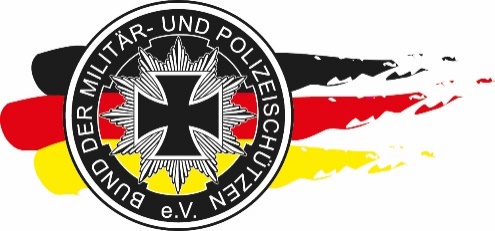 Angaben zur WBKAngaben zur WBKAngaben zur WBKAngaben zur WBKAngaben zur WBKAngaben zur WBKAngaben zur WBKAngaben zur WBKAngaben zur WBKlfd.Nr.BezeichnungModell/HerstellerKaliberLauf-längeErworben für die Disziplin derSpO/VerbandErwerbs-datum lt.WBKWBK-Nr. /Art (grün/gelb)AusgestelltamAusgestelltvon 123456789101112131415